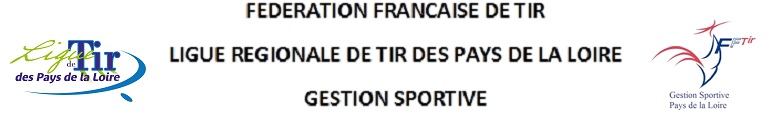 Championnat Régional SILHOUETTES METALLIQUESSAINT MICHEL CHEF CHEF les 25 & 26 Juin 2022LIEU : Stand de tir STMT  - La Hervière  -  44730 SAINT MICHEL CHEF CHEF	Coordonnées GPS : Latitude 47.16901 Longitude -2.11986CONDITIONS D’ADMISSIONSelon le règlement de la Gestion Sportive de la saison en cours Être en possession de sa licence pour la saison en coursLa participation au Championnat Régional est obligatoire pour participer aux Championnat de FranceLes tirs se dérouleront suivant les règlements IMSSU en vigueurINSCRIPTIONSLes départements doivent transmettre dès le lendemain des Départementaux les résultats et fichiers ISIS au RCL : gestion.sportive.ligue@tirpaysdelaloire.fr avec copie à accueil.ligue@tirpaysdelaloire.frLes Clubs sont responsables de l’inscription des tireurs à l’épreuve régionale sur le site d’inscriptions en ligne  de la Ligue (SIEL). Ces inscriptions seront validées par le paiement en ligne par carte bancaireAucune inscription individuelle hors de ce circuit ne sera prise en compte à l’échelon régional, à l’exception des dérogations extérieures qui seront traitées par le RCLPROGRAMME PREVISIONNEL :Une seule série sera déclarée sur le site d’inscriptionsL'ordre de passage sera fonction de l'ordre d'inscription à l’arrivée sur le siteLe relevage sera fait par le coachENGAGEMENTS :3.50 € pour chaque discipline.Inscription gratuite des équipes de 3 tireurs déclarées avant le début de la compétition.ACCUEIL ET RENSEIGNEMENTS
Restauration possible sur place.Réservation à la STMT St Michel-Chef-Chef au 02 40 27 88 13 ou par mail à st.mt@orange.fr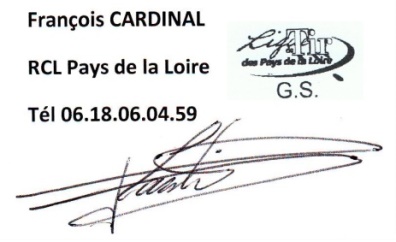 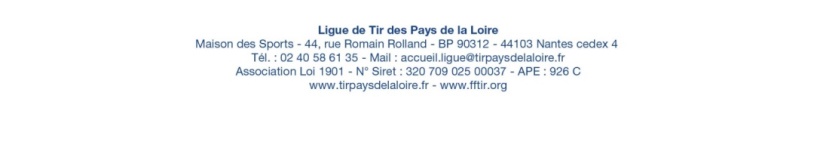 LIGUE REGIONALE DE TIR DES PAYS DE LA LOIRELIGUE REGIONALE DE TIR DES PAYS DE LA LOIRELIGUE REGIONALE DE TIR DES PAYS DE LA LOIRELIGUE REGIONALE DE TIR DES PAYS DE LA LOIRELIGUE REGIONALE DE TIR DES PAYS DE LA LOIRELIGUE REGIONALE DE TIR DES PAYS DE LA LOIRELIGUE REGIONALE DE TIR DES PAYS DE LA LOIREPoints de Qualifications SILHOUETTES METALLIQUESPoints de Qualifications SILHOUETTES METALLIQUESPoints de Qualifications SILHOUETTES METALLIQUESPoints de Qualifications SILHOUETTES METALLIQUESPoints de Qualifications SILHOUETTES METALLIQUESPoints de Qualifications SILHOUETTES METALLIQUESPoints de Qualifications SILHOUETTES METALLIQUES2021/222021/22N° disciplineCATEGORIESurclassementDISCIPLINESPoints RégionauxPoints FrancePoints Franceen 1 foisen 2 fois400S1 JF, JG, D1, S1, D2, S2, D3, S3Gros calibre Révolver Position Libre202826401S1JF, JG, D1, S1, D2, S2, D3, S3Gros calibre Production Position Libre223028402S1JF, JG, D1, S1, D2, S2, D3, S3Gros Calibre Unlimited162420403S1JF, JG, D1, S1, D2, S2, D3, S3Gros Calibre Debout101816404S1CF, CG, JF, JG, D1, S1, D2, S2, D3, S322LR Révolver Position Libre223028405S1CF, CG, JF, JG, D1, S1, D2, S2, D3, S322lr Production Position Libre243230406S1CF, CG, JF, JG, D1, S1, D2, S2, D3, S322LR Unlimited122018407S1CF, CG, JF, JG, D1, S1, D2, S2, D3, S322LR Debout101816408S1JF, JG, D1, S1, D2, S2, D3, S3Field Visée Ouverte122018409S1JF, JG, D1, S1, D2, S2, D3, S3Field Visée Optique142220410S1CF, CG, JF, JG, D1, S1, D2, S2, D3, S3Carabine 22LR Légère61410411S1CF, CG, JF, JG, D1, S1, D2, S2, D3, S3Carabine 22LR Silhouette81612